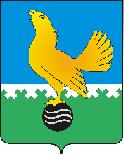 МУНИЦИПАЛЬНОЕ ОБРАЗОВАНИЕгородской округ Пыть-ЯхХанты-Мансийского автономного округа-ЮгрыАДМИНИСТРАЦИЯ ГОРОДАП О С Т А Н О В Л Е Н И ЕОт 11.01.2023									№ 05-паО заключении концессионного соглашения в отношении объектов, предназначенных для наружного: уличного и внутриквартального (дворового) освещения территории города Пыть-Яха с Акционерным обществом«ЮТЭК-Региональные сети»	В соответствии с частью 3 статьи 22, частью 4.10 статьи 37 Федерального закона от 21.07.2005 №115-ФЗ «О концессионных соглашениях», Федеральным законом от 06.10.2003  № 131-ФЗ «Об общих принципах организации местного самоуправления в Российской Федерации», постановлением администрации города от 08.06.2017 №149-па «О порядке принятия решений о заключении концессионных соглашений на территории города Пыть-Яха и порядке формирования перечня объектов», протоколом № 4 от 09.01.2023 заседания рабочей группы по рассмотрению предложения о заключении концессионного соглашения с лицом, выступающим с инициативой заключения концессионного соглашения в отношении объектов уличного освещения муниципального образования город Пыть-Ях, в связи с не поступлением заявок о готовности  к участию  в конкурсе на право заключения концессионного соглашения в отношении объектов, предназначенных для наружного: уличного и внутриквартального (дворового) освещения территории города Пыть-Яха (далее - Концессионное соглашение) на условиях, предусмотренных в предложении о заключении Концессионного соглашения:Заключить Концессионное соглашение с Акционерным обществом «ЮТЭК-Региональные сети» (основной государственный регистрационный номер 1078601003788) (далее – концессионер) без проведения конкурса на право заключения Концессионного соглашения на условиях, предусмотренных в предложении о заключении Концессионного соглашения.Утвердить порядок заключения концессионного соглашения согласно приложению №1. Установить основные условия концессионного соглашения согласно приложению №2.Концессионер должен соответствовать требованиям, установленным пунктом 2 части 1 статьи 5, частью 4.11 статьи 37 Федерального закона от 21.07.2005 №115-ФЗ «О концессионных соглашениях».Отделу по внутренней политике, связям с общественными организациями и СМИ управления по внутренней политике (О.В. Кулиш) опубликовать постановление в печатном средстве массовой информации «Официальный вестник» и дополнительно направить для размещения в сетевом издании в информационно-телекоммуникационной сети «Интернет» - pyt-yahinform.ru.».Отделу по обеспечению информационной безопасности                                 (А.А. Мерзляков) разместить постановление на официальном сайте администрации города в сети Интернет.Контроль за выполнением постановления возложить на первого заместителя главы города, заместителя главы города – председателя комитета по финансам.Глава города Пыть-Яха  		                                            А.Н. МорозовПриложение №1к постановлению администрациигорода Пыть-Яхаот 11.01.2023 № 05-паПорядок заключения концессионного соглашения в отношении объектов, предназначенных для наружного: уличного и внутриквартального (дворового) освещения территории города Пыть-Яха(далее –Порядок)При заключении, исполнении и прекращении Концессионного соглашения:полномочия концедента от имени города Пыть-Яха осуществляет администрация города Пыть-Яха (далее –концедент);полномочия концессионера осуществляет Акционерное общество «ЮТЭК-Региональные сети».Концессионер на момент подписания Концессионного соглашения должен соответствовать следующим требованиям:отсутствие решения о ликвидации юридического лица;отсутствие определения суда о возбуждении производства по делу о банкротстве в отношении юридического лица;отсутствие недоимки по налогам, сборам, задолженности по иным обязательным платежам в бюджеты бюджетной системы Российской Федерации (за исключением сумм, на которые предоставлены отсрочка, рассрочка, инвестиционный налоговый кредит в соответствии с законодательством Российской Федерации о налогах и сборах, которые реструктурированы в соответствии с законодательством Российской Федерации, по которым имеется вступившее в законную силу решение суда о признании обязанности лица по уплате этих сумм исполненной) за прошедший календарный год, размер которых превышает двадцать пять процентов балансовой стоимости активов лица, по данным бухгалтерской (финансовой) отчетности за последний отчетный период.Концедент направляет концессионеру проект Концессионного соглашения в течение 5 (пяти) рабочих дней после утверждения настоящего постановления.Концессионер подписывает и направляет Концеденту подписанное Концессионное соглашение в течение 10 рабочих дней со дня его получения.Концессионное соглашение может быть подписано путем совместного присутствия сторон Концессионного соглашения после предварительного согласования.Приложение №2к постановлению администрациигорода Пыть-Яха							        от 11.01.2023 № 05-паУСЛОВИЯконцессионного соглашения в отношении объектов, предназначенных для наружного: уличного и внутриквартального (дворового) освещения территории города Пыть-ЯхаN п/пСущественные условияСодержание1Предмет концессионного соглашенияКонцессионер обязуется за свой счёт реконструировать объекты уличного освещения, согласно Приложений №1 и № 3 к концессионному соглашению (далее - объект Соглашения), право собственности, на которое принадлежит Концеденту, осуществлять деятельность по наружному: уличному и внутриквартальному (дворовому) освещению территории муниципального образования город Пыть-Ях путём использования (эксплуатации) объекта Соглашения, а Концедент обязуется предоставить Концессионеру на срок, установленный Соглашением, права владения и пользования объектом Соглашения для осуществления указанной деятельности.2Стороны концессионного соглашенияКонцедент - муниципальное образование город Пыть-Ях Ханты-Мансийского автономного округа - Югры, от имени которого выступает администрация города Пыть-Яха.Концессионер – Акционерное общество «ЮТЭК-Региональные сети»3Срок действия концессионного соглашенияКонцессионное соглашение вступает в силу со дня его подписания сторонами и действует в течение 16 (шестнадцати) лет, в том числе: срок создания - не более 36 (тридцати шести) месяцев с даты заключения соглашения Срок осуществления Концессионером деятельности, указанной в пункте 1.1 Соглашения устанавливается со дня передачи имущества и до момента прекращения действия Соглашения.4Описание, в том числе технико-экономические показатели, Объекта концессионного соглашенияОбъектом Соглашения являются объекты наружного: уличного и внутриквартального (дворового) освещения, переданные Концедентом Концессионеру.Сведения о составе и описании объекта Соглашения, технико-экономические показатели и остаточной стоимости передаваемого объекта Соглашения приведены в Приложении № 1 к Соглашению. На момент заключения Соглашения объект Соглашения не обременен правами третьих лиц.Изменение целевого назначения реконструируемого объекта Соглашения (объектов имущества в составе объекта Соглашения) не допускается.5Обязательства Концессионера1. Концессионер обязан за свой счет реконструировать имущество, входящее в объект Соглашения (Приложение № 3 к Соглашению) и осуществить ввод в эксплуатацию объекта, не позднее 36 (тридцати шести) месяцев с даты заключения Соглашения. 2. В ходе выполнения работ по реконструкции объекта Соглашения Концессионер обязан передать Концеденту по акту-приема передачи демонтируемое имущество (светильники, железобетонные опоры, токопроводящие линии (кабеля) и иное имущество). А также утилизировать лампы от демонтируемых источников света, в соответствии с требованиями законодательства Российской Федерации, с обязательным предоставлением Концеденту подтверждающих документов об утилизации.3. Концессионер обязан предоставить обеспечение исполнения обязательств по Соглашению путем предоставления безотзывной банковской гарантии, либо передачи Концессионером Концеденту в залог прав Концессионера по договору банковского вклада (депозита), либо осуществления страхования риска ответственности Концессионера за нарушение обязательств по концессионному соглашению.4. Выплата Концеденту концессионной платы, а также исполнение иных финансовых обязательств в форме, порядке и сроки, определенных концессионным соглашением.5. Передача Объекта Концеденту при прекращении концессионного соглашения в порядке, предусмотренном концессионным соглашением6Обязательства КонцедентаКонцедент обязуется передать Концессионеру, а Концессионер обязуется принять имущество, входящее в состав объекта Соглашения, указанное в Приложении № 1 к Соглашению, а также права владения и пользования указанным объектом Соглашения.Концедент обязуется обеспечить Концессионеру необходимые условия для выполнения работ по реконструкции объектов, входящих в состав объекта Соглашения.Концедент обязуется предоставить Концессионеру земельные участки, на которых располагаются или будут расположены объекты имущества в составе объекта Соглашения, которые необходимы для осуществления Концессионером деятельности, и (или) обеспечить их использование Концессионером.Выплата денежных обязательств Концедента в соответствии с условиями концессионного соглашения.7Срок передачи Концессионеру Объекта концессионного соглашенияСрок передачи Концедентом Концессионеру объекта Соглашения – в течение 60 (шестидесяти) календарных дней с даты подписания Сторонами Концессионного соглашения.8Цели и срок использования (эксплуатации) Объекта концессионного соглашенияКонцессионер обязан использовать (эксплуатировать) объекты, входящие в состав объекта Соглашения, в порядке и на условиях, предусмотренных Соглашением и в соответствии с требованиями законодательства Российской Федерации. Срок использования (эксплуатации) Концессионером объекта Соглашения – со дня передачи имущества до даты прекращения. 9Способы обеспечения Концессионером исполнения обязательств по концессионному соглашениюКонцессионер обязан предоставить обеспечение исполнения обязательств по Соглашению путем предоставления безотзывной банковской гарантии, либо передачи Концессионером Концеденту в залог прав Концессионера по договору банковского вклада (депозита), либо осуществления страхования риска ответственности Концессионера за нарушение обязательств по концессионному соглашению.Размер предоставляемого обеспечения:	- 5% (пять процентов) от общего объема инвестиций на реконструкцию объекта Соглашения в соответствии с Приложением № 2 к Соглашению на первый календарный год; 	- 5% (пять процентов) от общего объема инвестиций на реконструкцию объекта Соглашения в соответствии с Приложением № 2 к Соглашению, уменьшенного на величину исполненных обязательств на реконструкцию объекта Соглашения – на второй календарный год.Величина исполненных обязательств определяется в соответствии с актами по форме Приложения № 10, подписанных до даты расчета стоимости банковской гарантии соответствующего года.Условия предоставления Банковской Гарантии в качестве обеспечения исполнения обязательств устанавливаются Соглашением.Условия передачи Концессионером Концеденту в залог прав Концессионера по договору банковского вклада (депозита) в качестве обеспечения исполнения обязательств устанавливаются Соглашением.Условия осуществления страхования риска ответственности Концессионера за нарушение обязательств по Соглашению в качестве обеспечения исполнения обязательств по Соглашению устанавливаются Соглашением.10Размер концессионной платы, форма, порядок и сроки ее внесенияКонцессионер выплачивает Концеденту концессионную плату в соответствии со ст.7 Федерального закона от 21.07.2005 № 115-ФЗ «О концессионных соглашениях» в период использования (эксплуатации) объекта Соглашения. Концессионная плата состоит из двух частей:1. Фиксированная часть Концессионной платы в виде единоразовой выплаты, размер которой 10 000 (десять тысяч) рублей 00 копеек, в том числе НДС по ставке в соответствии с ст.164 НК РФ. 2. Переменная часть Концессионной плата как доля прибыли, полученной от оказания коммерческих услуг, предусмотренных Соглашением.11Порядок возмещения расходов сторон в случае досрочного расторжения концессионного соглашенияВ случае досрочного расторжения Соглашения возмещение расходов Концессионера по реконструкции объекта Соглашения осуществляется в объеме, в котором указанные средства не возмещены Концессионеру на момент расторжения Соглашения. Порядок возмещения расходов Концессионера, подлежащих возмещению в случае досрочного расторжения Соглашения и не возмещенных ему на момент окончания срока действия Соглашения, осуществляется в соответствии с Соглашением.